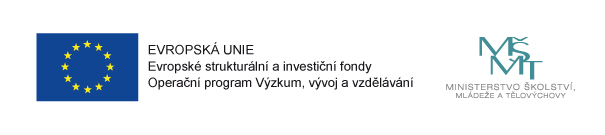 Smlouva o zajištění služebuzavřená podle ustanovení § 1746 odst. 2 zákona č. 89/2012 Sb., Občanský zákoník, ve znění pozdějších předpisůStřední odborná škola energetická a stavební, Obchodní akademie a Střední zdravotnická škola, Chomutov, příspěvková organizacese sídlem:		Na Průhoně 4800, 430 03 Chomutovzastoupeným:		Mgr. Jan Mareš, MBA, ředitel školy – ve věcech smluvníchIng. Blanka Hvozdová, vedoucí Střediska projektů, propagace a dalšího vzdělávání ve věcech organizačních a provozně technickýchzřizovací listina:	Zřizovací listina vydána na základě usnesení Rady Ústeckého kraje 					č.j. 107/2001 ze dne 5. září 2001  kontakt:		info@esoz.cz, tel. 474 471 111IČ:			41324641DIČ:			CZ41324641peněžní ústav:	Komerční banka, č. ú. 115-3292120277/0100(dále jen jako „Objednatel“ na straně jedné)aAKAWELT s.r.o.se sídlem:  		Bečov 26, Blatno, 430 01 Chomutovzastoupeným:		Michalem Kurucem, jednatelem kontakt:		info@druhymlyn.cz, tel. 777 022 055, 474 333 069		IČ:  			25407082DIČ: 			CZ25407082peněžní ústav:		Komerční banka, č. ú. 115-7037690297/0100  (dále jen jako „Dodavatel“ na straně druhé)uzavírají níže uvedeného dne, měsíce a roku  podle § 1746 odst. 2   zákona č. 89/2012 Sb., občanský zákoník, ve znění pozdějších předpisů, tuto smlouvu o zajištění služeb (dále jen „Smlouva“)II.Předmět a účel smlouvyDodavatel se touto smlouvou objednateli zavazuje ve sjednané době a za sjednaných podmínek zajistit ubytování a stravování žáků v termínu od 24. 9. 2018 – 27. 9. 2018  pro projekt „Zůstaňte s námi po škole! aneb Rozvoj kompetencí žáků škol v Ústeckém a Karlovarském kraji“, č. projektu CZ.02.3.61/0.0/0.0/16_012/0000615 dle specifikace v příloze č. 1 Cenová kalkulace.Tato veřejná zakázka bude financována z prostředků ESF a státního rozpočtu ČR poptávkové řízení je realizováno na základě a v souladu s Pravidly pro žadatele a příjemce, operačního programu Výzkum, vývoj a vzdělávání v programové období 2014 - 2020. Poptávka definuje maximální finanční rozsah služeb poskytovaných na základě provedeného poptávkového řízení, který nemusí být objednatelem vyčerpán.III.Povinnosti smluvních stranDodavatel se zavazuje řádně provést služby uvedené v čl. II. smlouvy v termínu uvedeném v čl. IV. této smlouvy. Dodavatel zabezpečí na svůj náklad a své nebezpečí všechny úkony související s dodáním služeb dle této smlouvy, pokud není v této smlouvě stanoveno jinak.Objednatel se zavazuje za řádně provedené služby dle čl. II. této smlouvy zaplatit sjednanou cenu.Smluvní strany jsou povinny se vzájemně informovat o všech okolnostech důležitých pro řádné a včasné dodání služeb a poskytovat si součinnost nezbytnou pro řádné a včasné provedení služeb.Dodavatel je povinen objednatele neprodleně informovat o jakýchkoliv okolnostech, které mohou ohrozit řádné a včasné provedení služeb. Objednatel je povinen informovat poskytovatele o všech skutečnostech rozhodných pro řádné a včasné dodání služeb.Dodavatel je povinen dle § 2e) zákona č. 320/2001 Sb., o finanční kontrole, spolupůsobit při výkonu finanční kontroly.Dodavatel je mimo jiné povinen:řádně uchovávat originál smlouvy na předmět plnění veřejné zakázky včetně příloh a jejích případných dodatků, veškeré originály účetních dokladů a originály dalších dokumentů souvisejících s realizací veřejné zakázky minimálně do roku 2033 v souladu s podmínkami OP VVV. Výše uvedené dokumenty a účetní doklady budou uchovány způsobem uvedeným v zákoně č. 563/1991 Sb., o účetnictví, ve znění pozdějších předpisů a v zákoně č. 499/2004 Sb., o archivnictví a spisové službě a o změně některých zákonů, ve znění pozdějších předpisů, a v souladu s dalšími platnými právními předpisy ČR. Ve smlouvách uzavíraných s případnými partnery a subdodavateli uchazeč zaváže touto povinností i případné partnery a subdodavatele veřejné zakázky. Dodavatel je dále povinen uchovávat účetní záznamy vztahující se k předmětu plnění veřejné zakázky v elektronické podobě.v souladu se zákonem č. 320/2001 Sb., o finanční kontrole, nařízením Komise (ES) č. 1828/2006, kterým se stanoví prováděcí pravidla k nařízení Rady (ES) č. 1083/2006 a v souladu s dalšími právními předpisy ČR a ES umožnit výkon kontroly všech dokladů vztahujících se k realizaci předmětu plnění veřejné zakázky, poskytnout osobám oprávněným k výkonu kontroly projektu, z něhož je zakázka hrazena, veškeré doklady související s realizací předmětu plnění veřejné zakázky, umožnit průběžné ověřování skutečného stavu plnění předmětu veřejné zakázky v místě realizace a poskytnout součinnost všem osobám oprávněným k provádění kontroly. Těmito oprávněnými osobami jsou objednatel a jím pověřené osoby, poskytovatel podpory projektu, z něhož je zakázka hrazena, a jím pověřené osoby, územní finanční orgány, Ministerstvo školství, mládeže a tělovýchovy, Ministerstvo financí, Nejvyšší kontrolní úřad, Evropská komise a Evropský účetní dvůr, případně další orgány oprávněné k výkonu kontroly. Zhotovitel má dále povinnost zajistit, aby obdobné povinnosti ve vztahu k předmětu plnění veřejné zakázky plnili také jeho případní subdodavatelé a partneři.IV.Čas a místo plněníSlužby dle této smlouvy budou poskytovatelem realizovány v termínu 24. 9. 2018 – 27. 9. 2018  v Restaurantu a Penzionu Druhý mlýn, Bečov 26 - Bezručovo údolí, 43001 Chomutov.O řádném provedení služeb bude mezi smluvními stranami sepsán protokol.Objednatel není povinen uhradit smluvní cenu za služby, pokud nejsou provedeny řádně v souladu s touto smlouvou.V.Cena plnění, platební podmínkyCelková a nejvýše přípustná cena služeb v rozsahu a v kvalitě dle této smlouvy byla stanovena dohodou smlouvy dle zákona č. 526/1990 Sb., o cenách, v platném znění na:Cena bez DPH  63 840,00 KčDPH	         9 576,00 KčCena vč. DPH   73 416,00 KčDnem uskutečnění zdanitelného plněni ve smyslu zákona č. 235/2004 Sb., o dani z přidané hodnoty, ve znění pozdějších předpisů, je den poskytnutí služby.Objednatel neposkytuje zálohy.V případě dalších úprav nad rámec této smlouvy musí být sepsán samostatný dodatek.Cenu uhradí objednatel na základě faktury vystavené zhotovitelem po řádném 
a včasném provedení služeb v termínu uvedeném v čl. IV. této smlouvy a to bezhotovostním převodem na účet dodavatele. Splatnost faktury je dohodou smluvních stran stanovena na 30 dnů ode dne jejího prokazatelného doručení objednateli. Faktura musí obsahovat veškeré náležitosti daňového dokladu podle zákona č. 235/2004 Sb., o dani z přidané hodnoty, ve znění pozdějších předpisů a účetního dokladu v souladu se zákonem o účetnictví č. 563/1991 Sb.Objednatel si vyhrazuje právo před uplynutím lhůty splatnosti vrátit fakturu, pokud neobsahuje požadované náležitosti nebo obsahuje nesprávné cenové údaje. Oprávněným vrácením faktury, přestává běžet původní lhůta splatnosti. Opravená nebo přepracovaná faktura bude opatřena novou lhůtou splatnosti.Text pouze pro plátce DPH:Úhrada za plnění z této smlouvy bude realizována bezhotovostním převodem na účet dodavatele, který je správcem daně (finančním úřadem) zveřejněn způsobem umožňujícím dálkový přístup ve smyslu ustanovení § 109 odst. 2 písm. c) zákona č. 235/2004 Sb. o dani z přidané hodnoty, ve znění pozdějších předpisů (dále jen zákon o DPH).Pokud se po dobu účinnosti této smlouvy prodávající stane nespolehlivým plátcem ve smyslu ustanovení § 109 odst. 3 zákona o DPH, smluvní strany se dohodly, že kupující uhradí DPH za zdanitelné plnění přímo příslušnému správci daně. Takto provedená úhrada je považována za uhrazení příslušné části smluvní ceny rovnající se výši DPH fakturované prodávajícím.VII.SankceV případě prodlení objednatele se zaplacením faktury vystavené poskytovatelem v souladu s článkem V. této smlouvy je poskytovatel oprávněn požadovat na objednateli úrok z prodlení ve výši 0,05% z nezaplacené ceny, a to za každý i započatý den prodlení.V případě prodlení zhotovitele s plněním svých povinností dle této smlouvy sjednávají smluvní strany právo objednatele na zaplacení smluvní pokuty ve výši 500 Kč za každý i započatý den prodlení.Zaplacením úroku z prodlení ani smluvní pokuty není omezena výše nároku na náhradu škody.VIII.Odpovědnost za vady, zárukaPráva a povinnosti smluvních stran ohledně odpovědnosti dodavatele za vady, včetně záruční odpovědnosti dodavatele, se řídí příslušnými obecně závaznými předpisy (zejména ustanovením § 612 a násl. občanského zákoníku).Dodavatel odpovídá objednateli za to, že služba je ve shodě se smlouvou, zejména, že je bez vad. Shodou se smlouvou se rozumí, že dodávaná služba má jakost a užitné vlastnosti smlouvou požadované, popřípadě jakost a užitné vlastnosti pro věc takového druhu obvyklé, že odpovídá požadavkům právních předpisů, je v tomu odpovídajícím množství, míře nebo hmotnosti a odpovídá účelu, který prodávající pro použití věci uvádí nebo pro který se věc obvykle používá.V případě, že věc při převzetí objednatelem není ve shodě se smlouvou (dále jen „rozpor se smlouvou"), má objednatel právo na to, aby zhotovitel bezplatně a bez zbytečného odkladu věc uvedl do stavu odpovídajícího smlouvě, a to podle požadavku; není-li takový postup možný, může objednatel požadovat přiměřenou slevu z ceny věci nebo od smlouvy odstoupit. To neplatí, pokud zhotovitel před převzetím věci o rozporu se smlouvou věděl nebo rozpor se smlouvou sám způsobil. Rozpor se smlouvou, který se projeví během šesti (6) měsíců ode dne převzetí věci, se považuje za rozpor existující již při jejím převzetí, pokud to neodporuje povaze věci nebo pokud se neprokáže opak.Dodavatel odpovídá za vady, které se projeví jako rozpor se smlouvou po převzetí věci v záruční době (záruka) 24 měsíců.VIII.Trvání smlouvyTuto smlouvu lze ukončit písemnou dohodou smluvních stran.Objednatel může od této smlouvy odstoupit, pokud zhotovitel neposkytne služby v termínu sjednaném v článku IV. této smlouvy nebo v kvalitě dle této smlouvy.  Odstoupení nabývá účinnosti dnem následujícím po dni prokazatelného doručení jeho písemného vyhotovení druhé smluvní straně.Objednatel má právo vypovědět tuto smlouvu v případě, že v souvislosti s plněním účelu této smlouvy dojde ke spáchání trestného činu. Výpovědní doba činí 3 dny a začíná běžet dnem následujícím po dni, kdy bylo písemné vyhotovení výpovědi doručeno poskytovateli.IX.Závěrečná ustanoveníTuto smlouvu lze měnit nebo doplňovat pouze písemnými vzestupně číslovanými dodatky podepsanými oprávněnými zástupci obou smluvních stran.Nastanou-li u některé ze smluvních stran skutečnosti bránící řádnému plnění této smlouvy, je povinna to ihned bez zbytečného odkladu oznámit druhé straně a vyvolat jednání zástupců oprávněných k podpisu smlouvy.Poskytovatel prohlašuje, že se před uzavřením smlouvy nedopustil v souvislosti s poptávkovým řízením sám nebo prostřednictvím jiné osoby žádného jednání, jež by odporovalo zákonu nebo dobrým mravům nebo by zákon obcházelo, zejména že nenabízel žádné výhody osobám podílejícím se na zadání poptávky, na kterou  s ním objednatel uzavřel smlouvu, a že se zejména ve vztahu k ostatním uchazečům nedopustil žádného jednání narušujícího hospodářskou soutěž.Smlouva nabývá platnosti a účinnost dnem podpisu oprávněnými zástupci obou smluvních stran.Právní vztahy touto smlouvou neošetřené se řídí občanským zákoníkem.Tato smlouva bude v úplném znění uveřejněna prostřednictvím registru smluv postupem dle zákona č. 340/2015 Sb., ve znění pozdějších předpisů. Smluvní strany se dohodly na tom, že smlouvu uveřejní v registru smluv objednatel, který zároveň zajistí, aby informace o uveřejnění této smlouvy byla zaslána dodavateli do datové schránky: xrfj7hm.  Tato smlouva se vyhotovuje ve dvou stejnopisech, z nichž každá strana obdrží jeden stejnopis.Smluvní strany této smlouvy prohlašují a stvrzují svými podpisy, že mají plnou způsobilost k právním úkonům, a že tuto smlouvu uzavírají svobodně a vážně, že ji neuzavírají v tísni za nápadně nevýhodných podmínek, že si ji řádně přečetly a jsou srozuměny s jejím obsahem.V Chomutově dne	20. 9. 2018				V Chomutově dne 18. 9. 2018za poskytovatele:						za objednatele:……………………………	 					……………………………Michal Kuruc						Mgr. Jan Mareš, MBAjednatel 		 					ředitel školyPřílohy:Příloha č. 1: Cenová kalkulacePříloha č. 2: Jídelní lístek